Figure S3.  Forest plots showing differences in absolute second trimester measurements between individuals whose mothers smoked and did not smokeBiparietal Diameter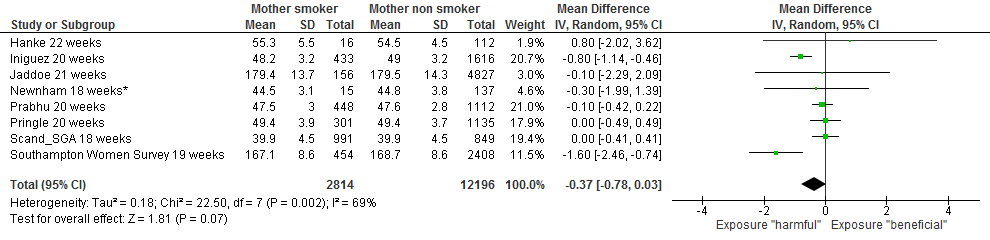 Femur Length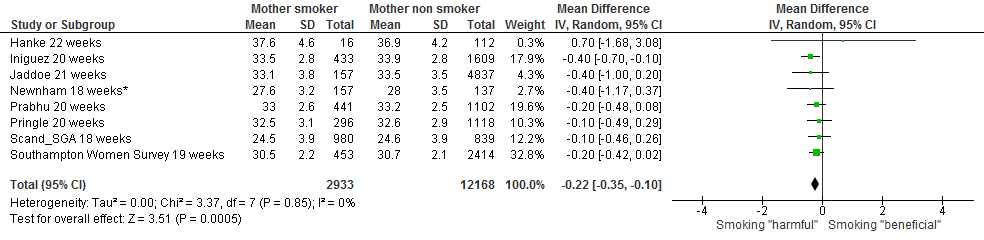 Abdominal Circumference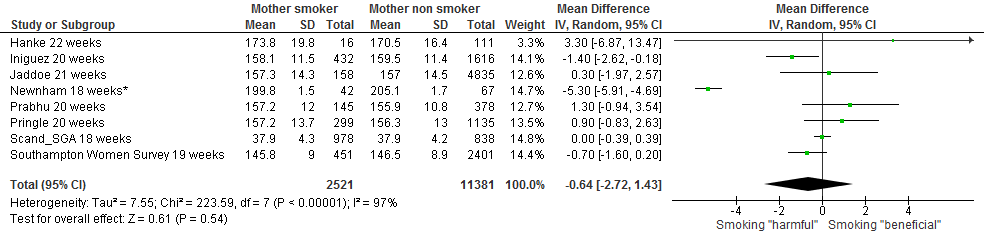 Estimated Fetal Weight 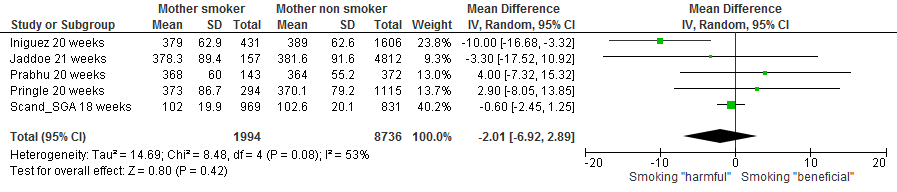 